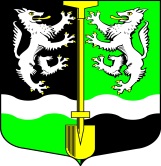 АДМИНИСТРАЦИЯ                                                                  МУНИЦИПАЛЬНОГО ОБРАЗОВАНИЯ                                             СЕЛИВАНОВСКОЕ СЕЛЬСКОЕ  ПОСЕЛЕНИЕ                                 ВОЛХОВСКОГО МУНИЦИПАЛЬНОГО РАЙОНА                     ЛЕНИНГРАДСКОЙ ОБЛАСТИПОСТАНОВЛЕНИЕот 02 февраля 2021 года                                                                                   № 13О внесении изменений и дополнений в постановление № 49 от 15 мая 2020 года «Об утверждении краткосрочного плана реализации региональной программы капитального ремонта общего имущества в многоквартирных домах муниципального образования Селивановское сельское поселение Волховского муниципального района Ленинградской области на 2020 – 2022 годы»В соответствии со ст. 168 Жилищного Кодекса Российской Федерации, Областным законом Ленинградской области № 82-оз от 29.11.2013 года «Об отдельных вопросах организации и проведения капитального ремонта общего имущества в многоквартирных домах, расположенных на территории Ленинградской области, а также на основании Постановления Правительства Ленинградской области от 26.12.2013 года № 508 «Об утверждении региональной программы капитального ремонта общего имущества в многоквартирных домах, расположенных на территории Ленинградской области, на 2014 – 2043 годы» и Постановления Правительства Ленинградской области от 23.07.2019 года № 345 «О краткосрочном плане реализации в 2020, 2021 и 2022 годах региональной программы капитального ремонта общего имущества в многоквартирных домах, расположенных на территории Ленинградской области, на 2014 – 2043 годы», администрация муниципального образования Селивановское сельское поселение Волховского муниципального района Ленинградской области,ПОСТАНОВЛЯЕТ:1.Внести изменения и дополнения в постановление № 49 от 15 мая 2020 года в приложение 1 и читать в новой редакции.2.Данное постановление подлежит официальному опубликованию в газете «Волховские огни» и размещению на официальном сайте администрации МО Селивановское сельское поселение в сети «Интернет».3.Контроль за исполнением постановления возложить на специалиста администрации по благоустройству, ЖКХ, ГО и ЧС Софилканича А.И.Глава муниципального образованияСеливановское сельское поселение                                                  М.Ф.ПетроваПриложение 1УТВЕРЖДЕНОпостановлением администрацииМО Селивановское сельское поселениеот 02 февраля 2021 года № 13Краткосрочный план реализации региональной программы капитального ремонта общего имущества в многоквартирных домах муниципального образования Селивановское сельское поселение Волховского муниципального района Ленинградской области на 2020 – 2022 годы№ п/пАдрес МКДГод ввода в эксплуа-тациюОбщая площадь дома, кв.м.Количество квартирКоличество этажейВид работ по капитальному ремонтуПланируемый объем работ, руб.Год завершения работ1187422, Ленинградская область, Волховский район, пос. Селиваново, ул. Первомайская, д. 819821005,60164Ремонт крыши209046620202187422, Ленинградская область, Волховский район, пос. Селиваново, ул. Первомайская, д. 121950546,0882Проектно-изыскательские работы213668,9920213187422, Ленинградская область, Волховский район, пос. Селиваново, ул. Первомайская, д. 191947252,4061Проектно-изыскательские работы67096,3320214187422, Ленинградская область, Волховский район, пос. Селиваново, ул. Торфяников, д. 1219521007,7164Проектно-изыскательские работы242760,502021